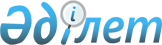 Об утверждении формы заявления о ввозе товаров и уплате косвенных налогов, правил его заполнения и представления
					
			Утративший силу
			
			
		
					Приказ Министра финансов Республики Казахстан от 2 июля 2010 года № 318. Зарегистрирован в Министерстве юстиции Республики Казахстан 2 июля 2010 года № 6319. Утратил силу приказом Министра финансов Республики Казахстан от 30 декабря 2011 года № 687      Сноска. Утратил силу приказом Министра финансов РК от 30.12.2011 № 687 (вводится в действие с 01.01.2012).      Примечание РЦПИ!

      Порядок введения в действие приказа см. п. 3.

      В соответствии со статьей 276-20 Кодекса Республики Казахстан "О налогах и других обязательных платежах в бюджет" (Налоговый кодекс) ПРИКАЗЫВАЮ:



      1. Утвердить:



      1) форму заявления о ввозе товаров и уплате косвенных налогов согласно приложению 1 к настоящему приказу;



      2) Правила заполнения и представления заявления о ввозе товаров и уплате косвенных налогов согласно приложению 2 к настоящему приказу.



      2. Налоговому комитету Министерства финансов Республики Казахстан (Ергожину Д.Е.) обеспечить государственную регистрацию настоящего приказа в Министерстве юстиции Республики Казахстан и его последующее опубликование в средствах массовой информации.



      3. Настоящий приказ вводится в действие со дня его первого официального опубликования и распространяется на отношения, возникшие с 1 июля 2010 года.      Министр                                    Б. Жамишев

Приложение 1       

к приказу Министра финансов

Республики Казахстан   

от 2 июля 2010 года № 318Форма 328.00            

           Заявление о ввозе товаров и уплате косвенных налогов                                                 ______      _____  

                                    Страница из |__1___|    |_____|                                     Номер Число Месяц Год

                                     ____ ____ ____ ____

                                    |____|____|____|____|                                     ______________

                                    |_____________|

Раздел 1.Продавец               __________       Покупатель       __________

                      |__________|                      |__________| 

      

УНП или ИНН / КПП или РНН/(БИН|ИИН)     УНП или ИНН/КПП или РНН/(БИН|ИИН)

01 _______________________________      02 __________________________

(наименование организации, Ф.И.О.          (наименование организации,

индивидуального предпринимателя)              Ф.И.О. индивидуального

                                                  предпринимателя)03 _______________________________      04 __________________________

    (код страны, место нахождения             (код страны, место

             (жительства)                    нахождения (жительства)05 № договора (контракта) ______  Дата договора (контракта) _____ 20___г.

№ спецификации _______, _______ дата спецификации ____, ____06 __________________________________________________________________

(наименование организации (Ф.И.О. индивидуального предпринимателя) код

                      страны, место нахождения (жительства)07 № договора (контракта) ______  Дата договора (контракта) _____ 20__ г.

№ спецификации _______, _______   дата спецификации ____, ____

(в случае заключения договора лизинга в ячейке ___указывается отметка Х,

                                              |___|

в случае заключения договора переработки давальческого сырья в

ячейке___ указывается отметка Х)

     |___|продолжение таблицыДостоверность и полноту сведений, приведенных в данном заявлении, подтверждаем

_________________________________ ___________________ _____________

Ф.И.О. руководителя организации         подпись            дата

(уполномоченного лица) - покупателя                                 М.П.

(индивидуального предпринимателя - покупателя)

_________________________________ ___________________ _____________

Ф.И.О. главного бухгалтера               подпись           дата                            _____      _____

                  Страница |_____| из |_____|                                             Номер Число Месяц Год

                                              ____ ____ ____ ____ 

                                             |____|____|____|____|

Раздел 2.

1) В случае установления налоговым органом несоответствия заполненных налогоплательщиком реквизитов заявления требованиям Протокола о порядке взимания косвенных налогов и механизме контроля за их уплате при экспорте и импорте товаров в таможенном союзе налоговый орган производит отметку об уплате косвенных налогов после устранения выявленных несоответствий налогоплательщиком.                                                      _____      _____

                                            Страница |_____| из |_____|                                                 Номер Число Месяц Год

                                                  ____ ____ ____ ____ 

                                                 |____|____|____|____|Раздел 3.Продавец, комитент,       _____      Покупатель, комиссионер, ______

доверитель, принципал    |_____|     поверенный, агент       |______|

(нужное подчеркнуть)                 (нужное подчеркнуть)УНП или ИНН / КПП или РНН/(БИН|ИИН)  УНП или ИНН /КПП или РНН/(БИН|ИИН)08 _____________________________    09 ______________________________

(наименование организации, Ф.И.О.        (наименование организации,

индивидуального предпринимателя)             Ф.И.О.индивидуального

                                               предпринимателя)10 _____________________________    11 ______________________________

(код страны, место нахождения          (код страны, место нахождения

(жительства)                           (жительства)12 № договора (контракта) ______ Дата договора (контракта) _____ 20___ г.

№ спецификации _______, _______  дата спецификации ____, ________________________________________________ ________ ________

Ф.И.О. руководителя организации               подпись   дата     М.П.

(уполномоченного лица) - покупателя

(индивидуального предпринимателя - покупателя)__________________________________ ___________________ _____________

Ф.И.О. главного бухгалтера               подпись          дата

Приложение к заявлению           

о ввозе товаров и уплате косвенных налогов                                               Номер Число Месяц Год

                                               ____ ____ ____ ____ 

                                              |____|____|____|____|                        ________                             ______

Продавец (комиссионер, |________|  Покупатель (комиссионер, |______|

поверенный, агент /                поверенный, агент /

комитент, доверитель, принципал)   комитент, доверитель, принципал)

(нужное подчеркнуть)               (нужное подчеркнуть)УНП или ИНН / КПП или РНН/         УНП или ИНН /КПП или РНН/(БИН|ИИН)

(БИН/ИИН)_________________________________  _________________________________

(наименование организации, Ф.И.О.  (наименование организации, Ф.И.О.

индивидуального предпринимателя)   индивидуального предпринимателя)_________________________________  _______________________________

(код страны, место нахождения      (код страны, место нахождения

(жительства)                       (жительства)№ договора (контракта) ______  Дата договора (контракта) ______ 20__ г.

№ спецификации _______, _____  дата спецификации ____, ____                      ________                             ________

Подавец (комиссионер,|________|  Покупатель (комиссионер, |________|

поверенный, агент /              поверенный, агент /

комитент, доверитель, принципал) комитент, доверитель, принципал)

(нужное подчеркнуть)             (нужное подчеркнуть)

УНП или ИНН / КПП или РНН/       УНП или ИНН /КПП или

(БИН|ИИН)                        РНН/(БИН|ИИН)

________________________________ ____________________________________

(наименование организации, Ф.И.О. (наименование организации, Ф.И.О.

индивидуального предпринимателя)   индивидуального предпринимателя)________________________________ ____________________________________

(код страны, место нахождения     (код страны, место нахождения

(жительства)                              (жительства)№ договора (контракта) ______  Дата договора (контракта) ________ 20__ г.

№ спецификации _______, _____  дата спецификации ____, ____                        _____                               ______

Продавец (комиссионер, |_____|    Покупатель (комиссионер, |______|

поверенный, агент /               поверенный, агент /

комитент, доверитель, принципал)  комитент, доверитель, принципал)

(нужное подчеркнуть)              (нужное подчеркнуть)УНП или ИНН / КПП или РНН/        УНП или ИНН /КПП или

(БИН/ИИН)                         РНН/(БИН/ИИН)

_________________________________  __________________________________

(наименование организации, Ф.И.О.  (наименование организации, Ф.И.О

индивидуального предпринимателя)    индивидуального предпринимателя)_________________________________  __________________________________

(код страны, место нахождения      (код страны, место нахождения

(жительства)                       (жительства)№ договора (контракта) _____  Дата договора (контракта) ________ 20__ г.

№ спецификации _______, ____  дата спецификации ____, ____

Приложение 2       

к приказу Министра финансов

Республики Казахстан   

от 2 июля 2010 года № 318  

Правила заполнения и представления заявления о ввозе товаров 

и уплате косвенных налогов 

1. Общие положения

      1. Правила заполнения и представления заявления о ввозе товаров и уплате косвенных налогов определяют порядок заполнения и представления заявления о ввозе товаров и уплате косвенных налогов (далее - Заявление).



      2. Заявление состоит из трех разделов и приложения к нему, предназначенных для детального отражения информации о ввозе товаров и об исчислении налогового обязательства.



      Первый и третий разделы Заявления и приложение к нему заполняет налогоплательщик, второй раздел - налоговый орган.



      3. При заполнении Заявления не допускаются исправления, подчистки и помарки.



      4. При отсутствии сведений (информации), подлежащих отражению в Заявлении, соответствующие ячейки не заполняются.



      5. Приложение к Заявлению не составляется при отсутствии данных, подлежащих отражению в них.



      6. При составлении Заявления:



      1) на бумажном носителе - заполняется шариковой или перьевой ручкой, черными или синими чернилами, заглавными печатными символами или с использованием печатающего устройства;



      2) в электронном виде - заполняется в соответствии со статьей 68 Налогового кодекса Республики Казахстан.



      Страницы Заявления должны быть пронумерованы налогоплательщиком.



      7. Заявление на бумажном носителе подписывается налогоплательщиком либо его представителем и заверяется печатью налогоплательщика либо его представителя, имеющего в установленных законодательством Республики Казахстан случаях печать со своим наименованием, в соответствии с пунктом 3 статьи 61 Налогового кодекса Республики Казахстан.



      Заявление в электронном виде представляется посредством системы приема и обработки налоговой отчетности либо на электронном носителе, допускающим компьютерную обработку информации.



      При этом, Заявление в электронном виде, представляемое посредством системы приема и обработки налоговой отчетности, заверяется электронной цифровой подписью налогоплательщика в соответствии с пунктом 3 статьи 61 Налогового кодекса Республики Казахстан.



      Сведения, отраженные в Заявлении в электронном виде должны соответствовать сведениям, содержащимся в Заявлении на бумажном носителе.



      8. Заявление представляется налогоплательщиком либо его представителем на бумажном носителе и в электронном виде в налоговый орган по месту нахождения (месту жительства) в четырех экземплярах с приложением документов, предусмотренных пунктом 3 статьи 276-20 Налогового кодекса Республики Казахстан одновременно с налоговой декларацией по косвенным налогам по импортированным товарам.



      9. Заявлению, представленному в электронном виде, присваивается регистрационный номер центральным узлом системы приема и обработки налоговой отчетности.



      Заявление, представленное на бумажном носителе, регистрируется налоговым органом в Журнале регистрации заявлений о ввозе товаров и уплате косвенных налогов (далее - Журнал) под присвоенным центральным узлом системы приема и обработки налоговой отчетности регистрационным номером Заявления, представленного в электронном виде.



      Данный регистрационный номер проставляется налоговым органом во втором разделе экземпляров Заявления, представленных на бумажном носителе.



      При этом датой представления Заявления является дата приема налоговым органом Заявления на бумажном носителе. 

2. Заполнение Заявления

      10. В правом верхнем углу каждой страницы Заявления налогоплательщиком проставляется номер заявления, число, месяц и год его заполнения.



      11. В строках "Продавец/Покупатель" Заявления указываются:



      для налогоплательщиков Республики Беларусь - УНП (учетный номер плательщика), для налогоплательщиков Республики Казахстан - РНН (регистрационный номер налогоплательщика) либо БИН (бизнес - идентификационный номер) либо ИИН (индивидуальный идентификационный номер), для налогоплательщиков Российской Федерации - ИНН/КПП (идентификационный номер налогоплательщика/код причины постановки на учет);



      наименование юридического лица или фамилия, имя, отчество индивидуального предпринимателя, физического лица;



      В случае заключения договора лизинга в соответствующей ячейке проставляется отметка "Х".



      В случае заключения договора переработки давальческого сырья в соответствующей ячейке проставляется отметка "Х".



      12. Заполнение Раздела 1.



      В строке 01 (Продавец) указывается лицо, заключившее договор (контракт) с Покупателем, указанным в строке 02, или с комиссионером, поверенным.



      В строке 02 (Покупатель) указывается налогоплательщик Республики Казахстан, импортировавший товары и представляющий Заявление в налоговый орган по месту нахождения (месту жительства).



      В строке 03 указывается код страны, адрес местонахождения (места жительства) Продавца.



      В строке 04 указывается код страны, адрес местонахождения (места жительства) Покупателя.



      Раздел 1 заполняется Покупателем товаров, а также комиссионером, поверенным, в случаях, установленных нормами статьи 276-19 Налогового кодекса Республики Казахстан.



      В строке 05 указываются номер и дата договора (контракта), заключенного между Продавцом и Покупателем (комиссионером, поверенным), номера и даты спецификаций к договору (контракту), на основании которого импортированы товары на территорию Республики Казахстан с территории государства-члена таможенного союза.



      В случае розничной купли-продажи при отсутствии договора (контракта), заключенного между Продавцом и Покупателем (комиссионером, поверенным), указываются номер и дата документа, подтверждающего получение (либо приобретение) импортированных на территорию Республики Казахстан товаров (в том числе чеки контрольно-кассовой машины, товарные чеки, закупочные акты).



      Строки 06 и 07 Заявления налогоплательщиком Республики Казахстан не заполняются. При этом данные строки могут быть заполнены налогоплательщиками (плательщиками) Республики Беларусь и Российской Федерации, если законодательством указанных государств не предусмотрена уплата косвенных налогов комиссионером, поверенным, агентом.



      В случае ввоза налогоплательщиком Республики Казахстан на территорию Республики Казахстан товаров, являющихся продуктом переработки давальческого сырья, приобретенного на территории другого государства-члена таможенного союза, и переработанного на территории третьего государства-члена таможенного союза, заполняется 2 (два) Заявления, при этом:



      при заполнении граф Заявления, направляемого Продавцу товаров (давальческого сырья), в графах 2 и 6 таблицы указывается соответственно наименование и стоимость давальческого сырья;



      при заполнении граф Заявления, направляемого Продавцу работ по переработке давальческого сырья, в графах 2 и 6 таблицы указывается соответственно наименование товара, являющегося продуктом переработки, и стоимость работ по переработке давальческого сырья.



      Для определения сумм косвенных налогов при импорте товаров налогоплательщиком заполняется таблица, в которой указываются:



      в графе 2 - наименование товара на основании счета-фактуры или транспортных (товаросопроводительных) документов.



      в графе 3 - код товара (10 знаков) по Единой товарной номенклатуре ВЭД ТС;



      в графе 4 - единица измерения количества товара, указанная в счете-фактуре или транспортном (товаросопроводительном) документе либо ином документе, подтверждающем приобретение импортированного товара.



      в графе 5 - количество товара в единицах измерения, указанных в графе 4;



      в графе 6 - стоимость товара (работы) на основании сведений из счета-фактуры или транспортных (товаросопроводительных) документов либо ином документе, подтверждающем приобретение импортированного товара;



      в графе 7 - код валюты;



      в графе 8 - установленный Национальным банком Республики Казахстан курс тенге к валюте, указанной в счете-фактуре или транспортном (товаросопроводительном) документе, на дату принятия на учет импортированных товаров;



      в графе 9 - серия, номер транспортных (товаросопроводительных) документов;



      в графе 10 - дата транспортных (товаросопроводительных) документов;



      в графе 11 - номер счета-фактуры;



      в графе 12 - дата счета-фактуры;



      в графе 13 - дата принятия налогоплательщиком товара на учет;



      в графе 14 - налоговая база по подакцизным товарам исходя из объема импортируемого товара в натуральном выражении.



      По подакцизным товарам, по которым акцизы взимается иным уполномоченным органом, сумма акцизов, уплаченная в бюджет государства-члена таможенного союза, указывается в графе 19. При этом в графах 14, 16 и 17 указывается прочерк;



      в графе 15 - налоговая база по НДС в национальной валюте Республики Казахстан. Налоговая база рассчитывается с учетом требований статьи 276-8 Налогового кодекса. В размер налоговой базы по НДС включается сумма акцизов по подакцизным товарам, указанная в графе 19;



      в графах 16 и 18 - налоговые ставки по акцизам и НДС, установленные Налоговым кодексом. В случае, если налоговым законодательством Республики Казахстан предусмотрено освобождение от уплаты НДС и (или) акцизов по ввезенным товарам на территорию Республики Казахстан, в графах проставляется слово "льгота". По подакцизным товарам в графе 16 указывается ставка акцизов в национальной валюте;



      в графе 17 - проставляется прочерк;



      в графе 19 - сумма акцизов, рассчитанная Покупателем товаров исходя из применяемых налоговых ставок, указанных в графе 16.



      В случае, если налоговым законодательством Республики Казахстан предусмотрено освобождение от уплаты акцизов по ввезенным товарам на территорию Республики Казахстан и в графе 16 проставляется слово "льгота", в графе 19 проставляется "0" (ноль);



      в графе 20 - сумма НДС, рассчитанная исходя из применяемой налоговой ставки, указанной в графе 18, к налоговой базе, указанной в графе 15.



      В случае, если налоговым законодательством Республики Казахстан предусмотрено освобождение от уплаты НДС по ввезенным товарам на территорию Республики Казахстан и в графе 18 проставляется слово "льгота", в графе 20 проставляется "0" (ноль).



      Если транспортный (товаросопроводительный) документ, подтверждающий перемещение товаров с территории одного государства-члена таможенного союза на территорию другого государства-члена таможенного союза, имеет итоговую строку, допускается перенесение в одну строку Заявления сведений итоговой строки транспортного (товаросопроводительного) документа с указанием общего наименования аналогичных друг другу ввозимых товаров.



      Если в транспортном (товаросопроводительном) документе указаны подакцизные товары либо приведены показатели, относящиеся к товарам, облагаемым косвенными налогами по различным ставкам или имеющим различные единицы измерения, то в Заявление переносятся все наименования товаров (каждая позиция) из транспортного (товаросопроводительного) документа.



      Если транспортный (товаросопроводительный) документ, в котором отражено несколько аналогичных друг другу товаров, не имеет итоговой строки, то показатели, отраженные в каждой из строк товаросопроводительного (транспортного) документа, переносятся в Заявление. При этом в графах 9 и 10 Заявления указываются сведения одного и того же транспортного (товаросопроводительного) документа.



      Если в счете-фактуре перечислены товары, которые указаны в нескольких транспортных (товаросопроводительных) документах, то в Заявление переносятся позиции из каждого транспортного (товаросопроводительного) документа с учетом требований, изложенных выше. При этом в графах 11 и 12 Заявления повторяются данные такого счета-фактуры.



      13. Раздел 3 Заявления заполняется в следующих случаях:



      1) если обороты (операции) по реализации товаров Продавцом, указанным в разделе 1 Заявления, Покупателю, указанному в разделе 1 Заявления, не являются объектом обложения косвенными налогами в соответствии с законодательством государства-члена таможенного союза - Продавца, так как местом реализации таких товаров не признается территория государства-члена таможенного союза - Продавца. При этом в строке 08 "Продавец (комитент, доверитель, принципал)" указывается налогоплательщик государства-члена таможенного союза, с территории которого были вывезены товары, применивший при реализации этих товаров ставку НДС в размере 0 процентов (освобождение по акцизам). В строке 12 указываются реквизиты договора (контракта) (номер и дата договора (контракта), номера и даты спецификаций), заключенного между Продавцом и Покупателем, указанным в строках 08 и 09.



      2) при реализации товара Покупателю (строка 02) через комиссионера, поверенного либо агента. При этом в строке 12 отражаются реквизиты договора (контракта) комиссии, поручения либо агентского договора (контракта), а в строках 08 и 09 - стороны данного договора (контракта).



      14. В тех случаях, когда в поставке товара участвуют более трех лиц, налогоплательщик в Приложении указывает сведения о сделках по реализации товаров (перемещении товаров) от Продавца (налогоплательщика государства-члена таможенного союза, с территории которого были вывезены товары, и представляющего в налоговый орган пакет документов, подтверждающий правомерность применения ставки НДС 0 процентов или освобождение от уплаты акцизов) до Покупателя (налогоплательщика, представляющего Заявление) с указанием лиц, участников соответствующих сделок, а также сведений из договоров (контрактов): наименование (УНП, ИНН/КПП, РНН либо БИН либо ИИН, код страны, место его нахождения (место жительства), номер договора (контракта), дата договора (контракта), номера и даты спецификаций.



      15. В течение десяти рабочих дней со дня поступления Заявления на бумажном носителе и документов, предусмотренных пунктом 3 статьи 276-20 Налогового кодекса, должностное лицо налогового органа должно его рассмотреть и подтвердить факт уплаты косвенных налогов (освобождении либо ином способе уплаты), либо мотивированно отказать в соответствующем подтверждении, и произвести соответствующие отметки в разделе 2 Заявления.
					© 2012. РГП на ПХВ «Институт законодательства и правовой информации Республики Казахстан» Министерства юстиции Республики Казахстан
				№ ппНаименование

товараКод

товара

ТН ВЭДЕдиница

измерения

товараКоли-

чество

товараСтоимость

товара

(работы)ВалютаВалютаТранспортный

(товаросопроводитель-

ный) документТранспортный

(товаросопроводитель-

ный) документ№ ппНаименование

товараКод

товара

ТН ВЭДЕдиница

измерения

товараКоли-

чество

товараСтоимость

товара

(работы)КодКурсСерия, номерДата12345678910ИТОГО:ИТОГО:ХХХХХХХХСчет-фактураСчет-фактураДата

принятия на

учет товараНалоговая базаНалоговая базаСтавки налогаСтавки налогаСтавки налогаСуммы налоговСуммы налоговНомерДатаДата

принятия на

учет товараАкцизовНДСАкцизовАкцизовНДСАкцизовНДСНомерДатаДата

принятия на

учет товараАкцизовНДСтвердые (специфи-

ческие)адвалорныеНДСАкцизовНДС11121314151617181920ХХХХХХОтметка о регистрации заявления при представлении в налоговый органНомер Число Месяц Год

____ ____ ____ ____

|____|____|____|____|Отметка налогового органа об уплате

косвенных налогов (освобождении от

налогообложения НДС и (или) акцизов)

по месту постановки на учет

покупателя производится в течение

десяти рабочих дней с даты отметки о

регистрации Заявления.

НДС в сумме ____________ уплаченАкцизы в сумме ____________ уплачены

________________   _______________

Ф.И.О. инспектора    должность

________      ____________

подпись           дата_________ ________ _______ _________

Руководитель

(заместитель

руководителя)

____________________________

наименование налогового органа

________ ____________ М.П.

подпись      дата